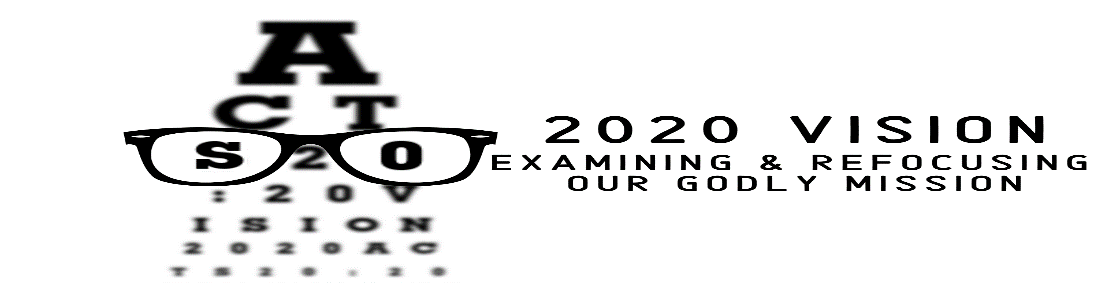 Acts 20:20“20You know that I have not hesitated to preach anything that would be helpful to you but have taught you publicly and from house to house.”THE CHURCH EXISTS…TO SEEK AND OFFER FORGIVENESS!1 John 1:9“9If we confess our sins, he is faithful and just and will forgive us our sins and purify us from all unrighteousness.”REASONS PEOPLE DON’T FORGIVEBLAMESTUBBORNNESSFAILURE TO FORGIVE2 Corinthians 5:17“17Therefore, if anyone is in Christ, he is a new creation; the old has gone, the new has come!”1 John 1:9-10“9If we confess our sins, he is faithful and just and will forgive us our sins and purify us from all unrighteousness. 10If we claim we have not sinned, we make him out to be a liar and his word has no place in our lives.”REASONS PEOPLE SHOULD FORGIVE__________________Acts 3:19“19Repent, then, and turn to God, so that your sins may be wiped out, that times of refreshing may come from the Lord.”REASONS PEOPLE SHOULD FORGIVEIT’S __________________James 5:126“16Therefore confess your sins to each other and pray for each other so that you may be healed. The prayer of a righteous man is powerful and effective.”Proverbs 17:9“9Whoever forgives an offense seeks love, but whoever keeps bringing up the issue separates the closest of friends.”Ephesians 4:32“32Be kind and compassionate to one another, forgiving each other, just as in Christ God forgave you.”REASONS PEOPLE SHOULD FORGIVEIT’S __________________Mark 11:25“25And when you stand praying, if you hold anything against anyone, forgive him, so that your Father in heaven may forgive you your sins.”WHY FORGIVENESS AND THE CHURCH?IT’S ________________________!Colossians 1:13-14“13For he has rescued us from the dominion of darkness and brought us into the kingdom of the Son he loves, 14in whom we have redemption, the forgiveness of sins.”HOW CAN WE FORGIVE?__________________1 Corinthians 13:4-8a“4Love is patient, love is kind. It does not envy, it does not boast, it is not proud. 5It is not rude, it is not self-seeking, it is not easily angered, it keeps no record of wrongs. 6Love does not delight in evil but rejoices with the truth. 7It always protects, always trusts, always hopes, always perseveres.8Love never fails.”Acts 20:20“20You know that I have not hesitated to preach anything that would be helpful to you but have taught you publicly and from house to house.”THE CHURCH EXISTS…TO SEEK AND OFFER FORGIVENESS!1 John 1:9“9If we confess our sins, he is faithful and just and will forgive us our sins and purify us from all unrighteousness.”REASONS PEOPLE DON’T FORGIVEBLAMESTUBBORNNESSFAILURE TO FORGIVE2 Corinthians 5:17“17Therefore, if anyone is in Christ, he is a new creation; the old has gone, the new has come!”1 John 1:9-10“9If we confess our sins, he is faithful and just and will forgive us our sins and purify us from all unrighteousness. 10If we claim we have not sinned, we make him out to be a liar and his word has no place in our lives.”REASONS PEOPLE SHOULD FORGIVE__________________Acts 3:19“19Repent, then, and turn to God, so that your sins may be wiped out, that times of refreshing may come from the Lord.”REASONS PEOPLE SHOULD FORGIVEIT’S __________________James 5:126“16Therefore confess your sins to each other and pray for each other so that you may be healed. The prayer of a righteous man is powerful and effective.”Proverbs 17:9“9Whoever forgives an offense seeks love, but whoever keeps bringing up the issue separates the closest of friends.”Ephesians 4:32“32Be kind and compassionate to one another, forgiving each other, just as in Christ God forgave you.”REASONS PEOPLE SHOULD FORGIVEIT’S __________________Mark 11:25“25And when you stand praying, if you hold anything against anyone, forgive him, so that your Father in heaven may forgive you your sins.”WHY FORGIVENESS AND THE CHURCH?IT’S ________________________!Colossians 1:13-14“13For he has rescued us from the dominion of darkness and brought us into the kingdom of the Son he loves, 14in whom we have redemption, the forgiveness of sins.”HOW CAN WE FORGIVE?__________________1 Corinthians 13:4-8a“4Love is patient, love is kind. It does not envy, it does not boast, it is not proud. 5It is not rude, it is not self-seeking, it is not easily angered, it keeps no record of wrongs. 6Love does not delight in evil but rejoices with the truth. 7It always protects, always trusts, always hopes, always perseveres.8Love never fails.”